
_____________________________________________________________________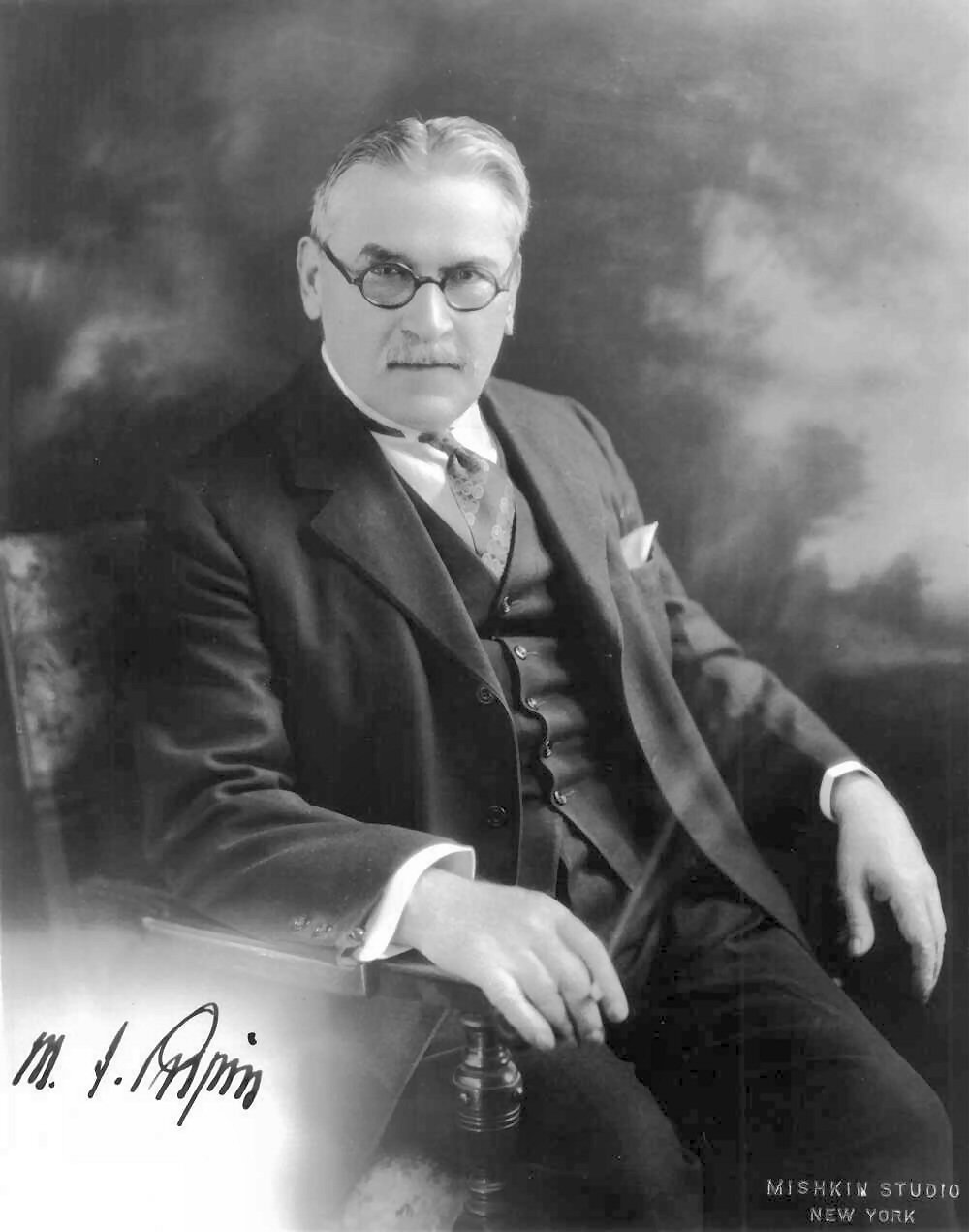 Датум: 566Дел.број: 31.08.2018.4. 2.  РИТАМ РАДА	У нашој школи настава се изводи у једној смени, преподневној са почетком у 7,45 мин. (први час) и траје до 13,40 (седми час). 4.2.1. САТНИЦА ЗВОЊЕЊА       4.  3.  ДЕЖУРСТВО  У  ШКОЛИ Дежурство техничког особља и то у времену од 7,00 до 14,00 часова у преподневној смени по следећим данима:Дежурство наставног особља и то у времену од 7,15 до 13,30 часова у преподневној смени по следећим данима:_____________________Катарина ФилиповићДиректор школеРедовни часови од 45 минутаРедовни часови од 45 минутаРедовни часови од 45 минутаСкраћени часови од 30 минутаСкраћени часови од 30 минутаСкраћени часови од 30 минутаЧАСПочетакКрајОдморПочетакКрајОдморI7458301074581510II8409251082585510III935102059059355IV10251110594010105V111512005101510455VI120512505105011205VII1255134011251155Прва недеља у месецуДруга недеља у месецуТрећа недеља у месецуЧетврта недеља у месецуПејчић МаријаНепергаћа СлавицаСветлана СтојковићКрампа ЗлаткоПонедељакУторакСредаЧетвртакПетакРомана БулићТамара АлексићЈелена  Станков Марина БирешВесна МихајловићМарија ДишпитерБожидар БулићБиљана АлавуковићСнежана СавићНаташа        Ј. БелићДејан ЈелићБранислав ЖировићМилан ЉубисављевићМара ЧичковићРужица Петковић Павел ТомашМирјана БранковЈано Сабо